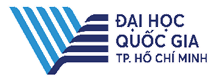 	TP.HCM, tháng .. năm 20…MỤC LỤCBÁO CÁO TÓM TẮTTÓM TẮT (Tối đa một trang A4)ABSTRACT (Tối đa một trang A4)DANH MỤC CÁC KÝ HIỆU, CÁC CHỮ VIẾT TẮTDANH MỤC CÁC BẢNGDANH MỤC CÁC HÌNH VẼ, ĐỒ THỊLỜI CẢM ƠNChương 1  - 1.1………1.2…….Chương 2 - ……..Chương  ...  Chương .... Chương ..... KẾT LUẬN VÀ KIẾN NGHỊTÀI LIỆU THAM KHẢOMẫu R08Ngày nhận hồ sơ(Do CQ quản lý ghi)(Do CQ quản lý ghi)QUYỂN 1:BÁO CÁO TỔNG KẾT ĐỀ TÀI KH&CNTên đề tài: Tên đề tài: Tham gia thực hiệnTham gia thực hiệnTham gia thực hiệnTham gia thực hiệnTham gia thực hiệnTTHọc hàm, học vị,Họ và tênChịu trách nhiệmĐiện thoạiEmailPGS. TS. Nguyễn AChủ nhiệm0909123456abc@gmail.comThư kýTham giaTham giaTham giaTham giaTham giaPhối hợpPhối hợpPhối hợpBÁO CÁO TỔNG KẾTTên đề tài:Tên đề tài:Ngày ... tháng ...... năm ....Chủ tịch hội đồng nghiệm thu(Họ tên, chữ ký)Ngày ... tháng ...... năm ....Chủ nhiệm(Họ tên và chữ ký)Ngày ... tháng ...... năm ....Cơ quan chủ quảnNgày ... tháng ...... năm ....Cơ quan chủ trì(Họ tên, chữ ký, đóng dấu)